Vue synoptiqueA l’aide de ces informations, faites le portrait des différents personnages du film (par écrit ou oralement). 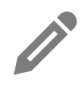 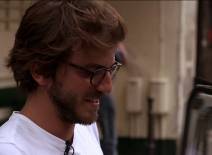 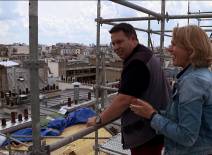 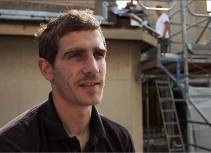 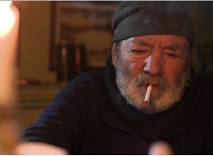 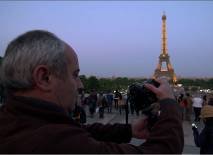  Martin Petit● 2 CV - Paris authentique – circuits touristiques – histoire● études - diplôme – gestion d’entreprise● sites interactifs – colocation – Goutte d’Or – loyer – ArthurRemi Riccoboni● maître artisan en couverture● réparer des toits – tôles de zinc – découper – ardoise - scierFrank● équipe de Remi● étudiant → couvreur● liberté – belle vueMarco● SDF – pont Louis Philippe – 24 ans – Jean-Luc – 7 ans● Illégal – eau – chauffage – électricité● jardinier – bureau d’aide sociale - banque – petite retraiteChristian Bamale● photographe professionnel – 2 fois par an – scintillement –    lampes - tour EiffelVue synoptiqueA l’aide de ces informations, faites le portrait des différents personnages du film (par écrit ou oralement). 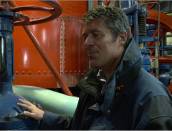 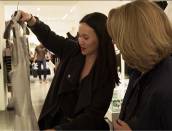 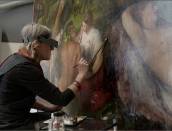 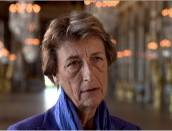 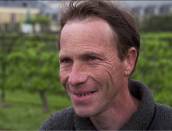 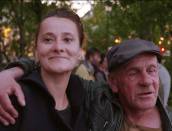 Stephane Roussin● ingénieur en chef – ascenseurs – système hydraulique –    plus de pièces de rechangeChristine Phung● désigner de mode – 10 métiers – nouvelle collection – stagiaires● jeunes couturiers – clients riches● présentation - grande semaine parisienne – Montaigne Market –    espace habitsPatricia Verges● restauratrice – Louvre - travail pénible – tableaux abîmés● la JocondeBeatrice Saule● directrice générale du musée du château de Versailles● Louis XIV – Fronde – Louvre –> Versailles● lever du roi – déjeunerDavid Provost● jardinier – ancien potager du roi ● asperges – fraises – figuesAgnès● bénévole – Secours Populaire ● amour de Jean-Luc